OGŁOSZENIE WYNIKÓWPO VII ETAPIE POSTĘPOWANIA KWALIFIKACYJNEGO		Po przeprowadzeniu VII etapu postępowania kwalifikacyjnego na stanowisko stażysta w służbie przygotowawczej w Komendzie Powiatowej Państwowej Straży Pożarnej w Pruszczu Gdańskim (system zmianowy JRG) – tj. ustalenie zdolności fizycznej i psychicznej do pełnienia służby w Państwowej Straży Pożarnej, Centralna Komisja Lekarska podległa MSWiA utrzymała w mocy zaskarżone orzeczenia Pomorskiej Rejonowej Komisji Lekarskiej stwierdzające, że kandydaci o numerach POK.7.2023 oraz POK.20.2023 są niezdolni do służby w Państwowej Straży Pożarnej.  		W związku z okolicznościami uniemożliwiającymi skierowanie na badania do Rejonowej Pomorskiej Komisji Lekarskiej MSWiA w Gdańsku kolejnych z listy kandydatów o numerach POK.9.2023, POK.17.2023 oraz POK.19.2023, postępowanie kwalifikacyjne uznaje się za nierozstrzygnięte i zakończone. 		Decyzję o możliwości ogłoszenia kolejnego postępowania kwalifikacyjnego o przyjęcie do służby podejmie Komendant Powiatowy PSP w Pruszczu Gdańskim.Przewodniczący Komisji Kwalifikacyjnej                kpt. Patryk Alfuth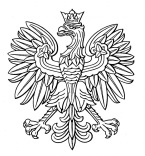 Pruszcz Gdański, 18 kwietnia 2024 r.KOMENDA POWIATOWAPAŃSTWOWEJ STRAŻY POŻARNEJw Pruszczu Gdańskimul. Gdańska 1A, 83-000 Pruszcz GdańskiPOK.1110.1.2023.2024.13.MG